VSTUPNÍ ČÁSTNázev moduluStrojní kování v zápustkáchKód modulu82-m-3/AM79Typ vzděláváníOdborné vzděláváníTyp moduluodborný praktickýVyužitelnost vzdělávacího moduluKategorie dosaženého vzděláníH (EQF úroveň 3)L0 (EQF úroveň 4)Skupiny oborů82 - Umění a užité umění23 - Strojírenství a strojírenská výroba41 - Zemědělství a lesnictvíKomplexní úlohaProfesní kvalifikaceKovář strojní
(kód: 21-015-H)
Umělecký kovář
(kód: 82-003-H)
Umělecký zámečník
(kód: 82-004-H)
Zemědělský kovář
(kód: 41-030-H)
Platnost standardu od05. 09. 2018Obory vzdělání - poznámky82-51-H/01 Umělecký kovář a zámečník, pasíř82-51-L/01  Uměleckořemeslné zpracování kovů41-56-H/02 Opravář lesnických strojů41-55-H/01 Opravář zemědělských strojů41-54-H/01 Podkovář a zemědělský kovář 23-57-H/01 KovářDélka modulu (počet hodin)20Poznámka k délce moduluPlatnost modulu od30. 04. 2020Platnost modulu doVstupní předpokladyŽák používá ohřev materiálu pro ruční tváření kovů za tepla. Využívá správný postoj při práci.  Uplatňuje BOZP při ručním a strojním tváření kovů za tepla.JÁDRO MODULUCharakteristika moduluCílem modulu je získání vědomostí a dovedností při nácviku, užití a osvojování si technologického postupu tváření kovů za tepla – STROJNÍ KOVÁNÍ – KOVÁNÍ V ZÁPUSTKÁCH. Žáci se naučí technologické postupy strojního kování – kování v zápustkách včetně správné volby pomůcek, přípravků a nástrojů. Osvojí si rizika při práci na kovacím stroji a bezpečnost a ochranu zdraví při práci. Získání těchto znalostí a dovedností žákovi rozšíří možnosti tvarovat materiál dle daných požadavků a svých představ.Očekávané výsledky učeníOčekávané výsledky učení vycházejí z profesní kvalifikace Umělecký kovář (kód: 82-003-H), Umělecký zámečník (kód: 82-004-H)Žák:aplikuje vhodný technologický postupy strojního kování – kování v zápustkách připravuje pracoviště k strojnímu kování – kování v zápustkáchsprávně aretuje spodek a svršek zápustky na kovacím strojipřipraví vhodné pomůcky, přípravky a nástroje na strojní kování – kování v zápustkách ohřívá daný materiál na správnou kovací teplotu pro úspěšné strojní kování – kování v zápustkáchvyhodnocuje případnou chybu při strojním kování – kování v zápustkách řídí případného pomocníka při strojním kování – kování v zápustkách vyhodnocuje rizika strojního kování a dodržuje hygienu práceKompetence ve vazbě na NSK82-003-H Umělecký kovář:Volba postupu práce, způsobu zpracování, nástrojů, pomůcek a materiálů pro ruční zhotovování užitkových a dekorativních výrobků uměleckého kovářstvíObsluha kovářských výhní a pecíObsluha bucharů a kovacích lisů82-004-H Umělecký zámečník:Volba postupu práce, způsobu zpracování, nástrojů, pomůcek a materiálů pro ruční zhotovování užitkových a dekorativních výrobků uměleckého zámečnictvíObsluha kovářských výhní a pecíObsah vzdělávání (rozpis učiva)technologický postuprůzné způsoby strojního kování – v zápustkách     určování kvality a možných závad strojního kování – v zápustkách     pomůcky, přípravky, nářadí dodržování BOZP  Učební činnosti žáků a strategie výukyUčební činnosti žáků:sledují praktickou ukázkureagují na dotazy učitele stanovují vhodný technologický postup kování v zápustkách volí vhodný materiál na daný výkovek v zápustcepoužívají vhodné pomůcky, přípravky, nástroje vyhodnotí kvalitu vytvořeného pěchovánídodržují BOZP  Podle výkresové dokumentace žáci volí vhodnou zápustku, materiál a tvoří:připraví správnou velikost a profil materiálu pro kování v zápustce daný výkovek v zápustceVe výuce se doporučuje kombinovat níže uvedené metody výuky.Metody slovní:monologické metody (popis, vysvětlení, výklad)dialogické metody (rozhovor, diskuze)Metody názorné demonstrace:předvedení technologických postupůpozorování demonstraceMetody praktické:nácvik praktických dovednostíZařazení do učebního plánu, ročníkDoporučuje se vyučovat ve třetím ročníku.VÝSTUPNÍ ČÁSTZpůsob ověřování dosažených výsledkůPraktické zkoušeníKritéria hodnoceníKritéria hodnocení vycházejí z hodnocení standardu profesní kvalifikace.správnost zvolené technologie strojního kování v zápustkáchvolba vhodných pomůcek, přípravků, nástrojůsamostatnostorganizace pracovištěkvalita provedené prácerozměrová a tvarová správnost porovnáním s výkresovou dokumentacídodržení BOZP a POHodnocení:Výborný – žák splnil všechna požadovaná kritéria bez připomínek – tvar a rozměry odpovídají výkresové dokumentaciChvalitebný – žák splnil všechna požadovaná kritéria, práce vykazuje nepodstatné nedostatky Dobrý – žák splnil všechna požadovaná kritéria, práce vykazuje drobné nedostatky Dostatečný – žák splnil všechna požadovaná kritéria, ale práce vykazuje nedostatky, ale je použitelnáNedostatečný – žák nesplnil dané požadavky   Prospěl – žák splnil kritéria kvality s hodnocením minimálně dostatečný.Neprospěl – žák je hodnocen nedostatečný – nesplnil v dostatečné kvalitě a parametrech zadaný úkol.Pro splnění modulu jej musí žák absolvovat s maximální absencí do 20 %.Doporučená literaturaHAŠEK, Vladimír a kolektiv. Kování. Praha, 1965.PoznámkyObsahové upřesněníOV NSK - Odborné vzdělávání ve vztahu k NSKMateriál vznikl v rámci projektu Modernizace odborného vzdělávání (MOV), který byl spolufinancován z Evropských strukturálních a investičních fondů a jehož realizaci zajišťoval Národní pedagogický institut České republiky. Autorem materiálu a všech jeho částí, není-li uvedeno jinak, je Zdeněk Vítek. Creative Commons CC BY SA 4.0 – Uveďte původ – Zachovejte licenci 4.0 Mezinárodní.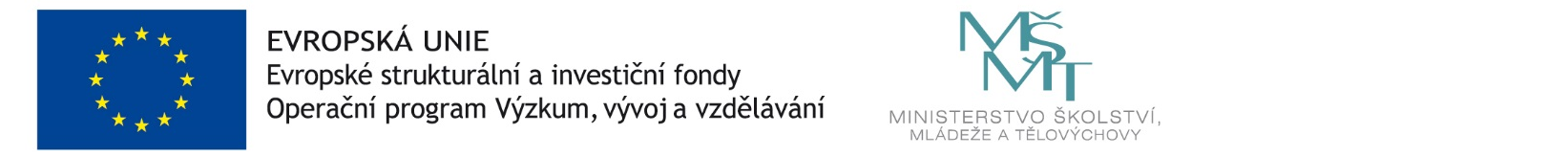 